FORMULAIRE DE CANDIDATURE - UNIVERSITE SAVOIE MONT BLANC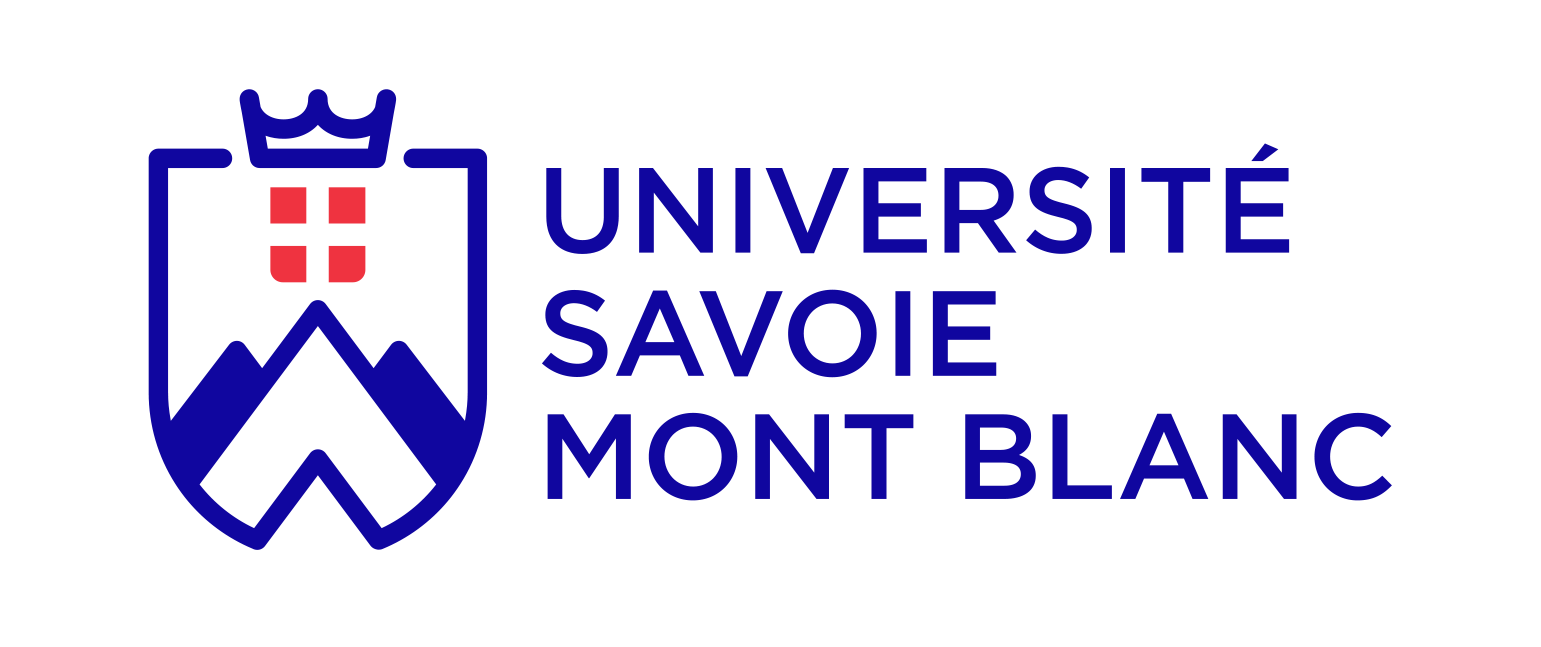 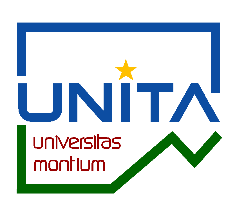 MOBILITE VIRTUELLE UNITA - ANNEE ACADEMIQUE 2021 – 2022100% dématérialisé - à renvoyer par mail au bureau des relations internationales de votre composante RENSEIGNEMENTS SUR LE/LA CANDIDAT-ENOM : PRENOM : DATE DE NAISSANCE : FORMATION SUIVIE À L'USMB : COMPOSANTE : CYCLE DE FORMATION : ETUDIANT-E INTERNATIONAL-E (en échange) : VŒU 1*  PROGRAMME D’ETUDES SOUHAITÉUniversité d’accueil pour la mobilité virtuelle : Intitulé du cours choisi : Nombre de crédits ECTS associés : CADRE DE LA MOBILITÉ VIRTUELLE  En substitution de cet enseignement :  En plus des enseignements suivis à l'USMB En complément d’un contrat pédagogique (pour un étudiant en échange) VŒU 2 (le cas échéant) *PROGRAMME D’ETUDES SOUHAITÉ Université d’accueil pour la mobilité virtuelle : Intitulé du cours choisi : Nombre de crédits ECTS associés : CADRE DE LA MOBILITÉ VIRTUELLE  En substitution de cet enseignement :  En plus des enseignements suivis à l'USMB En complément d’un contrat pédagogique (pour un étudiant en échange) VŒU 3 (le cas échéant) *PROGRAMME D’ETUDES SOUHAITÉUniversité d’accueil pour la mobilité virtuelle : Intitulé du cours choisi : Nombre de crédits ECTS associés : CADRE DE LA MOBILITÉ VIRTUELLE  En substitution de cet enseignement :  En plus des enseignements suivis à l'USMB En complément d’un contrat pédagogique (pour un étudiant en échange) VŒU 4 (le cas échéant) *PROGRAMME D’ETUDES SOUHAITÉUniversité d’accueil pour la mobilité virtuelle : Intitulé du cours choisi : Nombre de crédits ECTS associés : CADRE DE LA MOBILITÉ VIRTUELLE  En substitution de cet enseignement :  En plus des enseignements suivis à l'USMB En complément d’un contrat pédagogique (pour un étudiant en échange) 
Motivation de la candidature : Date :   Signature : À REMPLIR PAR LA COMPOSANTE                                                                            puis à envoyer à mobilite-unita.dri@univ-smb.frNous confirmons que le programme d’études proposé ci-dessus a été approuvé par le responsable de formation.Nom et prénom du coordinateur mobilité : Date :   Signature :